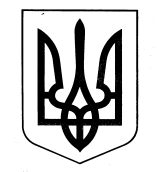  ХАРКІВСЬКА ОБЛАСНА ДЕРЖАВНА АДМІНІСТРАЦІЯДЕПАРТАМЕНТ НАУКИ І ОСВІТИКомунальний заклад«Харківській спеціальний навчально - виховний комплекс № 7» Харківської обласної ради. Харків, вул. Шевченка, 222, тел. 707-08-50e-mail: movainternat@mail.ruПаспорт комунального закладу «Харківський спеціальний навчально-виховний комплекс № 7» Харківської обласної радина 2013/2014 навчальний рікДиректор	Ю.С. МасловськаВід 04.09.2013 № № з/п1Повна назва закладуКомунальний заклад «Харківський спеціальний навчально-виховний комплекс № 7» Харківської обласної ради2Заклад засновано (ким, коли, № рішення)Заклад засновано Рішенням виконавчого комітету Харківської  обласної Ради депутатів трудящих № 1855 від 02.11.1949 року.3Адреса закладу61033, м. Харків, вул. Шевченка, 2224Телефон, факстел. 707 – 08 – 50тел. 700 – 15 – 84           факс 707 – 08 – 50 5Адреса сайтуhttp://kzhsnvk7.com.ua/6Адреса електронної поштиmovainternat@mail/ru7Статут закладу зареєстровано (ким, коли, реєстраційний номерЧинний Статут закладу зареєстровано: виписка з єдиного державного реєстру юридичних осіб та фізичних осіб-підприємців АА№574169 від 20.06.1995 року Реєстраційний №14801050002048928 від 10.01.2011 року.8Ідентифікаційний код140869799Атестація закладуТравень 2009 року, встановлений рівень діяльності навчального закладу – достатній. 10Директор закладу та адміністрація (телефони робочі, мобільні)Директор - Масловська Ю.С. р.т. 707-08-50 м.т. 067 574 077010Директор закладу та адміністрація (телефони робочі, мобільні)Заступник директора з НВР - Козлітіна О.В. р. т. 707-08-50 м. т. 067 572 86 9710Директор закладу та адміністрація (телефони робочі, мобільні)Заступник директора з ВР - Самойленко Н.Г р. т. 707-08-50 м. т. 096 354 30 2310Директор закладу та адміністрація (телефони робочі, мобільні)Заступник директора з АГР - Юрченко О.Ф. р. т. 707-08-50 м. т. 097 19 25 92711Мова навчанняУкраїнськаРосійська12Профілі навчання-13Проблема, над якою працює закладКомпетентнісна спрямованість навчально-виховного процесу в умовах спеціальної школи-інтернату.14Загальна кількість дітей в закладі (станом на 02.09.2013)269 дітей.15Загальна кількість дітей пільгових категорій(станом на 02.09.2013)88 дітей. 16 Кількісно – якісний склад педагогічних працівників65 педагогічних працівників: директор, 43 вчителі (16 із них мають освіту логопеда, 5 – дефектолога), 18 вихователів, психолог, соціальний педагог, педагог-організатор - «Учителі-методисти» – 5,- «Старші вчителі» – 9,- Спеціалісти вищої категорії – 33,- Спеціалісти І категорії –14,- Спеціалісти ІІ категорії – 3,- Спеціалісти – 15.17Кількість споруд, майстерень, допоміжних приміщеньСпоруди: 1 – навчальний корпус, 1 –  дошкільний корпус; 1 швейна та 1 столярна майстерні; допоміжні приміщення: 1 гараж, 1 сарай та 1 овочесховище.18Наявність транспортуМікроавтобус марки ГАЗ-322132-414 – випуск 2008р., придбаний в серпні 2009 року.Вантажний автомобіль ГАЗ-5327 – випуск 1989 р., придбаний 20.05.1989 року.19Концепція закладуКонцепція розвитку школи-інтернату на 2010 – 2015 роки, схвалено на засіданні педагогічної ради протокол № 6 від 30.08.2010 р.20ДосягненняДіяльність закладу спрямована на розвиток творчого потенціалу як учителя, так і учня. Цей процес має науково-методичне забезпечення, здійснюється цілеспрямовано з урахуванням умов і можливостей школи. Тому і проблеми, які вирішує школа, направлені саме на це.Активну участь брали вчителі школи – інтернату в роботі міжнародних конференцій, обласних семінарів за різними напрямами науково – методичної роботи, у І Міжнародній науково – практичній конференції «Актуальні проблеми логопедії» на базі Київського національного педагогічного університету імені М.П. Драгоманова, інституту корекційної педагогіки та психології; у роботі круглого столу «Інклюзивне навчання у Харківському регіоні: перспективи та труднощі. Реалізація Конвенції ООН про права інвалідів для дітей з особливими потребами» за участю завідувачки Центральної психолого-медико-педагогічної консультації Обухівської А.Г.Педагоги школи-інтернату кожного року нагороджуються дипломами за участь в обласній виставці-ярмарку передових педагогічних ідей. Гуртківці взяли активну участь у підготовці та проведенні загальношкільних свят та фестивалях талантів: танцювальний гурток «Energy» отримав диплом лауреата фестивалю «Натхнення», хореографічний колектив школи-інтернату нагороджений диплом «Переможець» міського фестивалю художньої самодіяльності «Натхнення»,  учениця 8-го класу Татаренко Аліна отримала дипломи  за ІІІ місце у відкритому чемпіонаті міста з фігурного катання на ковзанах та чемпіонаті Харківської області з фігурного катання. 25 квітня 2013 року комунальний заклад отримав почесну грамоту за вагомий внесок у розвиток  дитячої творчості, високій художній рівень та активну участь в обласному святі художньої творчості «Весняні усмішки».21Налагоджена співпраця (шефи, куратори, спонсори, громадські організації та інше)Шефи: Харківський національний автомобільно-дорожній університет – ректор Туренко Анатолій Миколайович.Куратори: Головне  управління житлово-комунального господарства та розвитку  інфраструктури облдержадміністраціїГрива Роман Сергійович.